FICHE PROJET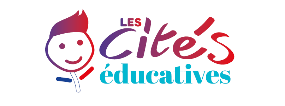 CITE EDUCATIVESAINTE-GENEVIEVE-DES-BOIS, SAINT-MICHEL-SUR-ORGE, FLEURY-MEROGISLe …../…../20…..STRUCTURENom de la structure :฀ Association
฀ Ecole
฀ Collège
฀ Lycée฀ Villes฀ Autre : ..............................................................Nom de la structure :฀ Association
฀ Ecole
฀ Collège
฀ Lycée฀ Villes฀ Autre : ..............................................................Nom de la structure :฀ Association
฀ Ecole
฀ Collège
฀ Lycée฀ Villes฀ Autre : ..............................................................REFERENT DU PROJETNom : ............................................... Prénom : ...................................................
Fonction : .................................................................................................................
Téléphone : ........../........../........../........../..........
Adresse mail : @Nom : ............................................... Prénom : ...................................................
Fonction : .................................................................................................................
Téléphone : ........../........../........../........../..........
Adresse mail : @Nom : ............................................... Prénom : ...................................................
Fonction : .................................................................................................................
Téléphone : ........../........../........../........../..........
Adresse mail : @INTITULÉ DE L’ACTION / DISPOSITIFAXE STRATEGIQUE (Cochez la ou les cases correspondantes)□ RENFORCER LA COHERENCE ET LA CONTINUITE EDUCATIVE□ FAVORISER LA MOBILITE ET LA MIXITE□ ENGAGEMENT ET PREVENTION□ ORIENTATION ET INSERTION□ RENFORCER LA COHERENCE ET LA CONTINUITE EDUCATIVE□ FAVORISER LA MOBILITE ET LA MIXITE□ ENGAGEMENT ET PREVENTION□ ORIENTATION ET INSERTION□ RENFORCER LA COHERENCE ET LA CONTINUITE EDUCATIVE□ FAVORISER LA MOBILITE ET LA MIXITE□ ENGAGEMENT ET PREVENTION□ ORIENTATION ET INSERTIONCONTEXTE/CONSTATSOBJECTIFSPUBLIC VISE □ 0-3 ans             □ 3-6 ans                  □ 6–12 ans              □ 12-16 ans                   □ 16-25 ans □ 0-3 ans             □ 3-6 ans                  □ 6–12 ans              □ 12-16 ans                   □ 16-25 ans □ 0-3 ans             □ 3-6 ans                  □ 6–12 ans              □ 12-16 ans                   □ 16-25 ans DESCRIPTIF SUCCINCT DE L’ACTION PARTENAIRES SOLLICITESCOÛT GLOBAL DU PROJETCO-FINANCEURS SOLLICITES□ Etat□ EtatMontant :………………………………………CO-FINANCEURS SOLLICITES□ Département□ DépartementMontant ……….………………………………CO-FINANCEURS SOLLICITES□ CAF□ CAFMontant :……………………………………..CO-FINANCEURS SOLLICITES□ Commune□ CommuneMontant ………………………………………CO-FINANCEURS SOLLICITES□ Autre (precisez)……………………….□ Autre (precisez)……………………….Montant ………………………………………SUBVENTION CITE EDUCATIVE SOLLICITEEMODALITES DE MISE EN ŒUVRECALENDRIER PREVISIONNELMODALITES DE MISE EN ŒUVREINDICATEURS (De suivi, d’impact, effet levier de l’action)MODALITES DE MISE EN ŒUVRERESULTATS ATTENDUSMODALITES DE MISE EN ŒUVRECOMMUNICATION                      BUDGET PREVISIONNEL
                                                      CITE EDUCATIVE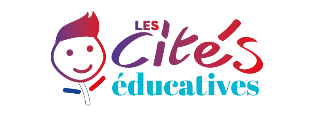                       BUDGET PREVISIONNEL
                                                      CITE EDUCATIVE                      BUDGET PREVISIONNEL
                                                      CITE EDUCATIVE                      BUDGET PREVISIONNEL
                                                      CITE EDUCATIVE                      BUDGET PREVISIONNEL
                                                      CITE EDUCATIVENom de la STRUCTURE : Nom de la STRUCTURE : Nom de la STRUCTURE : Nom de la STRUCTURE : Nom de la STRUCTURE : Intitulé de l'action : Intitulé de l'action : Intitulé de l'action : CHARGES  Montants prévusPRODUITS  PRODUITS  Montants prévus60 - Achats 0 €70 - Ventes de produits finis, prestations de services70 - Ventes de produits finis, prestations de services0 €Autres achats non stockésRecettes d'activités (pour les non-adhérents)Recettes d'activités (pour les non-adhérents)Alimentation, boissonParticipations aux activités (pour les adhérents)Participations aux activités (pour les adhérents)Eau, gaz, électricité, combustiblePrestations de services CAFPrestations de services CAFFournitures administrativesProduits d'activités annexesProduits d'activités annexesFournitures scolaires74 - Subventions d'exploitation74 - Subventions d'exploitation61 - Services extérieurs0 €EtatEtatSous-TraitanceDDETS        DDETS        Locations mobilières et immobilièresEmplois aidés par l'Etat (CNASEA)Emplois aidés par l'Etat (CNASEA)Entretien et réparationFonds Européens (FSE, FEDER)Fonds Européens (FSE, FEDER)AssurancesCollectivités territorialesCollectivités territoriales0 €DocumentationConseil RégionalConseil RégionalVersements à des organismes de formationDépartementDépartementColloques, séminaires, conférencesEmplois aidés par le Conseil général (CNASEA)Emplois aidés par le Conseil général (CNASEA)62 - Autres services extérieurs0 €CommuneCommuneRémunérations d'intermédiaires, honorairesCommunauté de communes ou d'agglomérationCommunauté de communes ou d'agglomérationRémunérations personnels affectés par la collectivité de rattachementDispositif de réussite éducative Dispositif de réussite éducative Publicité, publicationsTransports collectifsFormationsOrganismes semi-publicOrganismes semi-public0 €Indemnité au comptable et aux régisseursCaisse d'Allocations FamilialesCaisse d'Allocations FamilialesFêtes et cérémoniesCaisse des Dépots et ConsignationsCaisse des Dépots et ConsignationsAutres frais extérieursChambres de commerceChambres de commerce63 - Impôts et taxes0 €Subventions privéesSubventions privéesVersement transportCotisations au centre de gestion fonction publique T.75 - Autres produits de gestion courante75 - Autres produits de gestion courante0 €64 - Charges de personnel0 €attenuation de chargesattenuation de chargesRémunérations du personnel76 - Produits financiers76 - Produits financiers0 €Charges socialesReport / ReliquatReport / ReliquatAllocations chômage65 - Autres charges de gestion courante0 €77 - Produits exceptionnels77 - Produits exceptionnelsSecours et dotsMandats annulésMandats annulés66 CHARGES FINANCIERES0 €Avance de trésorerieAvance de trésorerieIntérêts de l'emprunt78 - Reprises sur amortissements et provisions78 - Reprises sur amortissements et provisions0Agios bancairesAmortissementsAmortissements0 €67 - Charges exceptionnelles0 €ProvisionsProvisionsTitres annulés Avance de trésorerieTOTAL DES PRODUITS TOTAL DES PRODUITS 0 €68 - Dotations aux amortissements et provisions87 - Contributions volontaires en nature87 - Contributions volontaires en natureAmortissementsBénévolatBénévolatProvisionsPrestations en naturePrestations en natureTOTAL DES CHARGES Dons en natureDons en nature86 - Emploi des contributions volontaires en natureTOTAL DES PRODUITS (B)TOTAL DES PRODUITS (B)0 €Secours en natureRESULTAT DE L'EXERCICE (B-A) *RESULTAT DE L'EXERCICE (B-A) *Mise à disposition gratuite de biens et prestationsPersonnel bénévoleTOTAL DES CHARGES (A)0 €